BIOLOGIJOS ILGALAIKIO PLANO RENGIMAS      Dėl ilgalaikio plano formos susitaria mokyklos bendruomenė, tačiau nebūtina siekti vienodos formos. Skirtingų dalykų ar dalykų grupių ilgalaikių planų forma gali skirtis, svarbu atsižvelgti į dalyko(-ų) specifiką ir sudaryti ilgalaikį planą taip, kad jis būtų patogus ir informatyvus mokytojui, padėtų planuoti trumpesnio laikotarpio (pvz., pamokos, pamokų ciklo, savaitės) ugdymo procesą, kuriame galėtų būti nurodomi ugdomi pasiekimai, kompetencijos, sąsajos su tarpdalykinėmis temomis. Pamokų ir veiklų planavimo pavyzdžių galima rasti Biologijos bendrosios programos (toliau – BP) įgyvendinimo rekomendacijų dalyje Veiklų planavimo ir kompetencijų ugdymo pavyzdžiai. Planuodamas mokymosi veiklas mokytojas tikslingai pasirenka, kurias kompetencijas ir pasiekimus ugdys atsižvelgdamas į konkrečios klasės mokinių pasiekimus ir poreikius. Šį darbą palengvins naudojimasis Švietimo portale pateiktos BP atvaizdavimu su mokymo(si) turinio, pasiekimų, kompetencijų ir tarpdalykinių temų nurodytomis sąsajomis.Kompetencijos nurodomos prie kiekvieno pasirinkto koncentro pasiekimo: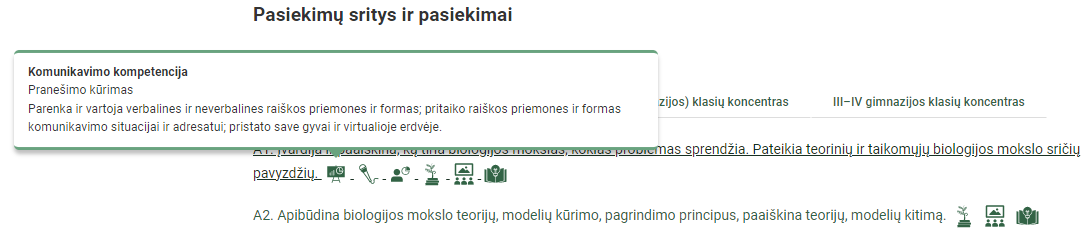       Spustelėjus ant pasirinkto pasiekimo atidaromas pasiekimo lygių požymių ir pasiekimui ugdyti skirto mokymo(si) turinio citatų langas: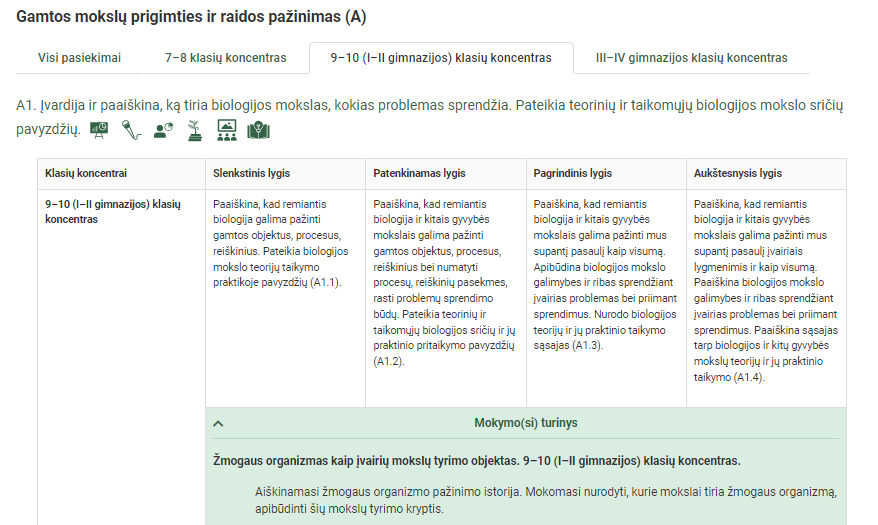       Tarpdalykinės temos nurodomos prie kiekvienos mokymo(si) turinio temos. Užvedus žymeklį ant prie temų pateiktų ikonėlių atsiveria langas, kuriame matoma tarpdalykinė tema ir su ja susieto(-ų) pasiekimo(-ų) ir (ar) mokymo(si) turinio temos(-ų) citatos.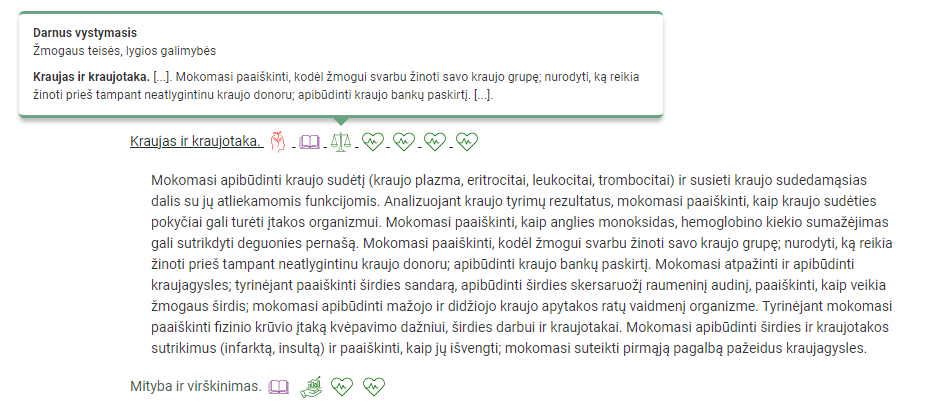       Pateiktame ilgalaikio plano pavyzdyje nurodomas preliminarus 70-ies procentų Bendruosiuose ugdymo planuose dalykui numatyto valandų skaičiaus paskirstymas:stulpelyje Mokymo(si) turinio sritis yra pateikiamos BP sritys.stulpelyje Mokymo(si) turinio tema yra pateikiamos BP temos;stulpelyje Pamokos tema pateiktos galimos pamokų temos, kurias mokytojas gali keisti savo nuožiūra; stulpelyje Val. sk. yra nurodytas galimas nagrinėjant temą pasiekimams ugdyti skirtas pamokų skaičius. Lentelėje pateiktą pamokų skaičių mokytojas gali keisti atsižvelgdamas į mokinių poreikius, pasirinktas mokymosi veiklas ir ugdymo metodus;stulpelyje 30 proc. val. mokytojas, atsižvelgdamas į mokinių poreikius, pasirinktas mokymosi veiklas ir ugdymo metodus, galės nurodyti, kaip paskirsto valandas laisvai pasirenkamam turiniui; stulpelyje Galimos mokinių veiklos pateikiamas veiklų sąrašas yra susietas su BP įgyvendinimo rekomendacijų dalimi Dalyko naujo turinio mokymo rekomendacijos, kurioje galima rasti išsamesnės informacijos apie ugdymo proceso organizavimą įgyvendinant atnaujintą BP.BIOLOGIJOS ILGALAIKIS PLANAS 9 IR I GIMNAZIJOS KLASEIBendra informacija:Mokslo metai _______________Pamokų skaičius per savaitę ____Vertinimas: ________________________________________________________________________________________________________________________________________________________________________________________________________________________________________________________________________________________________________________________________Mokymo(si) turinio sritisMokymo(si) turinio tema Pamokos temaVal. sk.Val. sk.Galimos mokinių veiklosMokymo(si) turinio sritisMokymo(si) turinio tema Pamokos tema70%30 %Galimos mokinių veiklosŽmogaus organizmas − vieninga sistema  Žmogaus organizmas įvairių mokslų tyrimo objektas Žmogaus organizmas įvairių mokslų tyrimo objektas 1Ruošia gamtamokslinius pranešimus “Žmogaus organizmo pažinimo istorija”. Medžiagų apykaitaMedžiagų apykaitos svarba Medžiagų apykaitos svarba1Sudaro apibendrinančius infografikus, vaizduojančius organų sistemų tarpusavio ryšį, aprūpinant organizmą būtinomis medžiagomis ir šalinant medžiagų apykaitos produktus. Medžiagų apykaitaKvėpavimo sistema Kvėpavimo sistemos organai1Pasigamina plaučių modelį įkvėpimo ir iškvėpimo demonstravimui.    Medžiagų apykaitaKvėpavimo sistema Viduląstelinis kvėpavimas 1Sudaro deguonies ir anglies dioksido „kelio“ žmogaus organizme schemą. Medžiagų apykaitaKvėpavimo sistema Kvėpavimo dažnio kitimas1Atlieka praktikos darbą “Anglies dioksido nustatymas iškvėptame ore”. Medžiagų apykaitaKvėpavimo sistema Kvėpavimo organų ligos1Rengia pranešimą apie pasirinktą kvėpavimo organų ligą. Medžiagų apykaitaKvėpavimo sistema Dirbtinis kvėpavimas1Naudodamiesi pirmosios pagalbos torso modeliu, mokosi atlikti dirbtinį kvėpavimą. Naudodamiesi užspringimo modeliu arba stebėdami vaizdo įrašus, mokosi kaip teisingai atlikti Heimlicho manevrą.   Medžiagų apykaitaKraujas ir kraujotaka.Kraujas1Sudaro schemą / infografiką kuriame būtų susieta kraujo ląstelių sandaros ypatybės su jos atliekamomis funkcijomis. Medžiagų apykaitaKraujas ir kraujotaka.Kraujo sudėties pokyčiai1Analizuoja pateiktus kraujo tyrimo rezultatus, daro išvadas apie žmogaus sveikatos būklę.Suranda informaciją apie anglies monoksido fizines savybes ir kokiomis sąlygomis į aplinką išsiskiria gyvybei pavojingos dujos. Medžiagų apykaitaKraujas ir kraujotaka.Kraujo donorystė ir kraujo grupės1Suplanuoja tyrimą „Kraujo grupių nustatymas“, pasirenka tyrimui reikalingas priemones ir reagentus. Medžiagų apykaitaKraujas ir kraujotaka.Širdis ir kraujagyslės1Atlieka praktikos darbą „Kiaulės, jaučio ar kalakuto širdies sandaros tyrimas“. Medžiagų apykaitaKraujas ir kraujotaka.Kraujo apytaka1Braižo mažojo ir didžiojo kraujo apytakos ratų schemas. Medžiagų apykaitaKraujas ir kraujotaka.Fizinis krūvis ir širdies darbas1Atlieka praktikos darbą „Fizinio krūvio įtaka širdies darbui ir kvėpavimo dažniui“. Medžiagų apykaitaKraujas ir kraujotaka.Širdies ir kraujotakos sutrikimai / ligos1Analizuoja informacinius šaltinius apie pasirinktos širdies ar kraujotakos ligos priežastis, susirgimų Lietuvoje statistiką ir siūlo 2-4 prevencines priemones, kurios padėtų ateityje ligos išvengti. Medžiagų apykaitaMityba ir virškinimas  Virškinimo sistemos organai ir liaukos1Virškinimo proceso modeliavimas. Medžiagų apykaitaMityba ir virškinimas  Fermentų aktyvumui būtinos aplinkos sąlygos1Tiriamasis darbas „Fermentų aktyvumas priklauso nuo aplinkos sąlygų“. Medžiagų apykaitaMityba ir virškinimas  Maisto produktų sudėtis1Praktikos darbas „Pasirinktų maisto produktų sudėties tyrimas“. Medžiagų apykaitaMityba ir virškinimas  Vienasluoksnis ir liaukinis epitelis1Sukuria virškinamojo trakto modelį tinkantį peristaltikai demonstruoti.Praktikos darbas „Epitelinių ir lygiojo raumeninio audinio atpažinimas, struktūros ir funkcijų apibūdinimas“. Medžiagų apykaitaMityba ir virškinimas  Medžiagų pernaša1Atlieka difuzijos ir osmoso reiškinio stebėjimą, susieja su vandens ir mineralinių medžiagų įsiurbimu žarnyne. Medžiagų apykaitaMityba ir virškinimas  Vitaminai ir mineralinės medžiagos1Diskusija apie sintetinių ir maisto produktuose esančių vitaminų privalumus ir trūkumus. Medžiagų apykaitaMityba ir virškinimas  Sveikatai palanki mityba ir mikrobiota1Dokumentinio filmo „Mikrobiota – darbštieji žarnyno stebukladariai“  peržiūra ir mokytojo pateiktų teiginių pagrindimas arba paneigimas.Skyriaus apibendrinimas Vertinimas / įsivertinimas1Infekcinės ligos ir imunitetasImunitetas Imunitetas ir organizmo gynybiniai mechanizmai1Analizuoja imuniteto stiprinimo būdus (fizinis aktyvumas, sveikatai palanki mityba, žalingų įpročių atsisakymas, streso vengimas ir kt.).Infekcinės ligos ir imunitetasImunitetas Vakcinos ir kraujo serumas1Kuria plakatą „Renkuosi skiepus ar ligą“.Diskusija apie skiepijimo reikšmę ne tik pavieniam asmeniui, bet ir visuomenės saugumui; aptaria etines problemas, kurios kyla dėl sąmoningo asmenų nesutikimo patiems skiepytis ar skiepyti savo vaikus.Infekcinės ligos ir imunitetasImunitetas Infekcinių ligų plitimas1Peržiūrėjus Steveno Soderbergo kino filmą apie pandemiją „Užkratas“ („Contagion“), aptaria  greitai plintančios infekcinės ligos grėsmę visuomenei.Parengia gamtamokslinį pranešimą apie didžiąsias pandemijas nuo viduramžių iki šių dienų (integracija su istorija); analizuoja pateiktus duomenis apie infekcinių ligų plitimo greitį; prognozuoja infekcijos poveikį žmonių populiacijos dydžiui (modeliuojant vis kitus užsikrėtimo ir mirtingumo rodiklius). Infekcinės ligos ir imunitetasImunitetas Alergija1Įvairiuose literatūros šaltiniuose analizuoja informaciją apie alerginių susirgimų priežastis.Infekcinės ligos ir imunitetasInfekcinės ligos Virusinės infekcijos1Analizuoja informaciją apie ŽIV užsikrėtusiųjų dinamiką Lietuvoje; sergančių AIDS gyvenimo kokybę ir trukmę.Infekcinės ligos ir imunitetasInfekcinės ligos Užkrečiamos / infekcinės ligos1Nagrinėja statistinius užkrečiamų ligų paplitimo duomenis Lietuvoje.Infekcinės ligos ir imunitetasInfekcinės ligos Antibiotikai ir jiems atsparios bakterijos1Stebi vaizdo įrašą apie antibiotikus ir atsako į klausimus apie antibiotikų poveikį bakterijoms.Infekcinės ligos ir imunitetasSkyriaus apibendrinimas Vertinimas / įsivertinimas1Organizm o funkcijų reguliavimasNervinis organizmo funkcijų reguliavimas, jutimaiNervų sistemos sandara1Daro iš pasirinktų medžiagų neurono modelį, tą patį neurono modelį, atlikus tam tikrus pakeitimus permodeliuoja į kitos rūšies neuroną; lygina tarpusavyje skirtingų rūšių neuronus ir jų atliekamas funkcijas.Organizm o funkcijų reguliavimasNervinis organizmo funkcijų reguliavimas, jutimaiCentrinė nervų sistema. Galvos ir nugaros smegenys2Atlieka testus padedančius nusistatyti vyraujančios atminties rūšį. Naudodamiesi pasirinktais simboliais, nubraižo reflekso lanko schemą ir sužymi jos dalis. Savarankiškai namuose peržiūri Julian Schnabel kino filmą (trilerį) „Drugelis ir skafandras“ ir atlieka paskirtas užduotis. Analizuoja pavyzdžius, kaip nesąlyginiai refleksai padeda susidaryti sąlyginiams refleksams.Organizm o funkcijų reguliavimasNervinis organizmo funkcijų reguliavimas, jutimaiPeriferinė nervų sistema1Atlieka tyrimą „Reflekso laiko nustatymas atmerktomis ir užmerktomis akimis“.Atlieka bandymą "Skonio ir kvapo atpažinimas".Organizm o funkcijų reguliavimasNervinis organizmo funkcijų reguliavimas, jutimaiAkis ir ausis2Susiplanuoja ir atlieka praktikos darbą „Aklosios dėmės nustatymas“. Sudaro schemą, kurioje susieja šviesos /  garso dirgiklį su akies / ausies sandara  ir CNS bei paaiškina regos / klausos pojūčio reikšmę aplinkos pažinimui.Organizm o funkcijų reguliavimasNervinis organizmo funkcijų reguliavimas, jutimaiJudėjimas1Naudodamiesi  rankos raumenų (dvigalvio ir trigalvio) veikimu, paaiškina, kaip raumenys susitraukia reaguodami į nervinį impulsą. Parengia gamtamokslinį pranešimą apie judėjimo reikšmę kaulų, raumenų vystymuisi ar kita su fiziniu aktyvumo įtaka sveikatai tema.Organizm o funkcijų reguliavimasNervinis organizmo funkcijų reguliavimas, jutimaiPriklausomybių ligos1Analizuoja statistinius duomenis apie įvairių priklausomybių ligų paplitimą Lietuvoje.Organizm o funkcijų reguliavimasNervinis organizmo funkcijų reguliavimas, jutimaiPastovios temperatūros palaikymas1Palygina termostato veikimą su homeostazės valdymu neigiamu grįžtamuoju principu.Organizm o funkcijų reguliavimasHumoralinis reguliavimasEndokrininė sistema ir hormonai1Dirba grupėse ir sudaro infografikus apie paskirtą endokrininę liauką, įvardija jos išskiriamus hormonus, apibūdina jų poveikį organizmui.Organizm o funkcijų reguliavimasHumoralinis reguliavimasHomeostazė2Analizuoja informaciją apie cukrinio diabeto žalą kraujotakos ir kitų organų veiklai. Susieja teiginius: cukrinis diabetas, osmosas, alkis, didėjantis kraujospūdis, pažeistos kraujagyslės, augantis svoris.Organizm o funkcijų reguliavimasHumoralinis reguliavimasOrganizmo reakcija į stresą1Parengia gamtamokslinį pranešimą „Stresas – gelbėtojas ar žudikas?“.Organizm o funkcijų reguliavimasSkyriaus apibendrinimas Vertinimas / įsivertinimas1Dauginimasis ir vystymasisŽmogaus gyvenimo ciklasVyro ir moters lytinės sistemos1Diskusija / debatai  “Hormonų audros: mitas ar realybė”.Dauginimasis ir vystymasisŽmogaus gyvenimo ciklasLytinių ląstelių susidarymas1Lygina moterišką lytinę ląstelę su vyriška lytine ląstele; schemiškai piešia kiaušialąstę ir spermatozoidą.Dauginimasis ir vystymasisŽmogaus gyvenimo ciklasChromosomų rinkinys ir lytis1Modeliuoja vyriškai ir moteriškai lyčiai būdingus ląstelių chromosomų rinkinius, paaiškina skirtumus tarp X ir Y chromosomų.Dauginimasis ir vystymasisŽmogaus gyvenimo ciklasMitozė ir mejozė žmogaus gyvenimo cikle1Naudodamiesi pasigamintus homologinių chromosomų modelius, modeliuoja mitozės ir mejozės procesus bei juos lygina.Dauginimasis ir vystymasisApvaisinimas ir vystymasis po apvaisinimoNuo apvaisinimo iki gimimo1Stebi filmą, pvz., “Nuo pradėjimo iki gimimo”, kuriame akcentuojama pagarba užsimezgusiai ir besivystančiai gyvybei, atsako į klausimus. Dauginimasis ir vystymasisApvaisinimas ir vystymasis po apvaisinimoAplinkos įtaka vaisiui1Sudaro infografikus apie motinos ligų, nervinės įtampos, psichoaktyviųjų medžiagų   įtaką vaisiaus vystymuisi.Dauginimasis ir vystymasisVaisingumas. Lytiškai plintančios ligos. Vaisingumo reguliavimas1Parengia gamtamokslinį pranešimą apie vaisingumo mažėjimo Lietuvoje priežastis.Susistemina informaciją apie kontraceptinių priemonių rūšis ir poveikį vaisingumui.Dauginimasis ir vystymasisVaisingumas. Lytiškai plintančios ligos. Lytiškai plintančios ligos1Susistemina informaciją apie pasirinktą lytiškai plintančią ligą (ligos sukėlėjas, užsikrėtimo būdas, gydymas, prevencinės priemonės) ir pristato klasėje.Dauginimasis ir vystymasisSkyriaus apibendrinimas Vertinimas / įsivertinimas1Transplantacija ir sveikata Organų donorystė. Transplantacija1Ruošia pranešimus apie  transplantacijos raidą Lietuvoje.Viso val.54